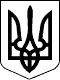 УЖГОРОДСЬКА РАЙОННА державна адміністраціяЗАКАРПАТСЬКОЇ ОБЛАСТІР О З П О Р Я Д Ж Е Н Н Я___24.12.2019____                            Ужгород                           №___376_______Про передачу незавершеного будівництвом об’єктуВідповідно до статей 6 та 39 Закону України  „Про місцеві державні адміністрації”, постанови Кабінету Міністрів України від 6 грудня 2017 року № 983 „Деякі питання надання субвенції з державного бюджету місцевим бюджетам на здійснення заходів, спрямованих на розвиток системи охорони здоров’я у сільській місцевості”, рішення тридцять шостої сесії сьомого скликання Ужгородської районної ради від 20.12.2019 року № 607 „Про надання згоди на передачу незавершеного будівництвом об’єкту „Амбулаторія загальної практики сімейної медицини в с. РуськіКомарівці Ужгородського району-будівництво”, рішення сесії Руськокомарівської сільської ради Ужгородського району від 17.12.2019, враховуючи клопотання Руськокомарівської сільської ради Ужгородського району Закарпатської області 17.12.2019 № 658/02-26:1. Утворити комісію з прийому-передачі незавершеного будівництвом об’єкту „Амбулаторія загальної практики сімейної медицини в с. РуськіКомарівці Ужгородського району-будівництво” (далі-комісія), згідно додатку.2. Комісії здійснити прийом-передачу незавершеного будівництвом об’єкту „Амбулаторія загальної практики сімейної медицини в с. РуськіКомарівці Ужгородського району-будівництво”, а також функції замовника, витрати по незавершеному будівництву та документи, які засвідчують права замовника, проєктно-кошторисну та нормативно-технічну документацію Руськокомарівській сільській раді Ужгородського району. 3.Рекомендувати Руськокомарівській сільській раді Ужгородського району використовувати незавершений будівництвом об’єкт „Амбулаторія загальної практики сімейної медицини в с. РуськіКомарівці Ужгородського району-будівництво”, без права зміни функціонального призначення відповідно до чинного законодавства. 4. Контроль за виконання цього розпорядження залишаю за собою.Голова державної адміністрації         Вячеслав ДВОРСЬКИЙДодатокдо розпорядження_24.12.2019__№376СКЛАД комісіїзприйому-передачі незавершеного будівництвом об’єкту „Амбулаторія загальної практики сімейної медицини в с. РуськіКомарівці Ужгородського району-будівництво”Голова комісіїСекретар комісіїЧлени комісіїНачальник відділуохорони здоров’ядержавної адміністрації                 Світлана ЧОПИКМАЦКО Христина Карлівнаперший заступник голови райдержадміністраціїЧОПИКСвітлана Михайлівнаначальник відділу охорони здоров’я райдержадміністраціїБІЛАК Віталій СтепановичРуськокомарівський сільський голова (за згодою)БОГДАН Василь Івановичголовний інженер районного відділу капітального будівництва, інженер з технічного нагляду (за згодою)ВОРЮ Лариса Павлівнаначальник районного відділу капітального будівництваДАВИДОВИЧГалина Михайлівнаголовний бухгалтер Руськокомарівської сільської ради Ужгородського району (за згодою)КИЙОВИЧ Аліна Василівнаголовний спеціаліст відділу фінансово-господарського забезпечення апарату райдержадміністраціїМИТРИКЮрій Івановичдиректор приватного підприємства „КІМ-РЕМ-БУД” (за згодою)МОСКАЛЮКЛілія Дмитрівнаначальник відділу економічного розвитку та торгівлі райдержадміністраціїОЛЬХОВИКОлександр Ігоровичголовний інженер проєкту (за згодою)ШИНКАРЕНКОЛариса Федорівнаголовний лікар Комунального некомерційного підприємства  „Ужгородський районний Центр первинної медико-санітарної допомоги Ужгородської районної ради” (за згодою)